PRAYER DIARYWe remember with thanksgiving the anniversaries of John Bateman; Cynthia Clench; Raymond F Horsley (28th).  Frank Pugh; Ann Ginger; Vicky Huntley (29th); George Sandell (30th); Stanley Gore (31st). Prayer requested for healing and other needs: Ann-Marie Cunynhame; Deidre Falconer; Jean Murch; Joan Oxenham; Paul Portsmouth; Jonathan Roast; Chris Robins; Peter Sage; Pam Storey.Church Families:  Simon and Sharon Narayan; Eriabu Nakabale; Keith and Sue Nicholls; John and Joyce Nickolay; Chris Netsel and Pamela Quartermain Happy Birthday to: Letitia Mihali (26th); Jonathan Roast (27th); Nga Egmati;  Kevin and Michael Undugoda (29th).The Parish: Ovesdon Avenue; Pembroke Avenue; Perwell Avenue; Perwell court; Primrose Close; Ravenswood Crescent; Rayners Lane; Raynton Close; Roseberry Avenue.  The Persecuted Church: INDIA  :  On 8 October, members of India’s National Intelligence Agency arrested Father Stan Swamy, a Jesuit priest and long-time activist on tribal rights in the country. While the targeting of those who stand up for human rights in India is nothing new, Father Swamy’s case has drawn particular international attention because, at 83-years-old, he is one of the country’s oldest human rights defenders.Prayer for the weekI confess that you are the Son of God who died for the sins of the world. You have died and resurrected to give me eternal life, therefore, I confess you as my personal Lord and Saviour. I offer you my entire life, and I will serve you throughout the days of my life.Prayer for Dedication Sunday       God of the past, the present and the future,       God who is, who was and who is to come,       Dwell in this place and in our living,       So that St Andrew’s Church will continue to be a people who welcome, worship                                  and witness to the way of faith, hope and love.      In the name of the Father, the Son and the Holy Spirit.     AmenST ANDREW'S  CHURCH,  ROXBOURNEStar LinkAToday's Collect lmighty God, to whose glory we celebrate the dedication of this house of prayer: we praise you for the many blessings you have given to those who worship you here: and we pray that all who seek you in this place may find you, and, being filled with the Holy Spirit, may become a living temple acceptable to you; through Jesus Christ our Lord, 	AmenReadings:	1 Kings 8: 22-30					Hebrews 12: 18-24			     Gospel:	Matthew 21: 12-16GPost-Communion Prayer od our Father, whose Son, the light unfailing, has come from heaven to deliver the world from the darkness of ignorance: let these holy mysteries open the eyes of our understanding that we may know the way of life, and walk in it without stumbling; through Jesus Christ our Lord.	Amen1 Kings 8: 22-30	Then Solomon stood before the altar of the Lord in front of the whole assembly of Israel, spread out his hands toward heaven and said: “Lord, the God of Israel, there is no God like you in heaven above or on earth below—you who keep your covenant of love with your servants who continue wholeheartedly in your way.  You have kept your promise to your servant David my father; with your mouth you have promised and with your hand you have fulfilled it—as it is today.  “Now Lord, the God of Israel, keep for your servant David my father the promises you made to him when you said, ‘You shall never fail to have a successor to sit before me on the throne of Israel, if only your descendants are careful in all they do to walk before me faithfully as you have done.’ And now, God of Israel, let your word that you promised your servant David my father come true.  “But will God really dwell on earth? The heavens, even the highest heaven, cannot contain you. How much less this temple I have built!  Yet give attention to your servant’s prayer and his plea for mercy, Lord my God. Hear the cry and the prayer that your servant is praying in your presence this day.  May your eyes be open toward this temple night and day, this place of which you said, ‘My Name shall be there,’ so that you will hear the prayer your servant prays toward this place.  Hear the supplication of your servant and of your people Israel when they pray toward this place. Hear from heaven, your dwelling place, and when you hear, forgive.Hebrews 12: 18-24You have not come to a mountain that can be touched and that is burning with fire; to darkness, gloom and storm;  to a trumpet blast or to such a voice speaking words that those who heard it begged that no further word be spoken to them,  because they could not bear what was commanded: “If even an animal touches the mountain, it must be stoned to death.” The sight was so terrifying that Moses said, “I am trembling with fear.”   But you have come to Mount Zion, to the city of the living God, the heavenly Jerusalem. You have come to thousands upon thousands of angels in joyful assembly, to the church of the firstborn, whose names are written in heaven. You have come to God, the Judge of all, to the spirits of the righteous made perfect, to Jesus the mediator of a new covenant, and to the sprinkled blood that speaks a better word than the blood of Abel.Luke 10: 1-9Jesus entered the temple courts and drove out all who were buying and selling there. He overturned the tables of the money changers and the benches of those selling doves.  “It is written,” he said to them, “‘My house will be called a house of prayer,’ but you are making it ‘a den of robbers.’”  The blind and the lame came to him at the temple, and he healed them.  But when the chief priests and the teachers of the law saw the wonderful things he did and the children shouting in the temple courts, “Hosanna to the Son of David,” they were indignant.  “Do you hear what these children are saying?” they asked him.  “Yes,” replied Jesus, “have you never read, “‘From the lips of children and infants you, Lord, have called forth your praise’?”NOTICESTOUCH GIVING	As our society is increasingly cashless St Andrew’s now has a card reader making it possible for people to give using a debit or credit card.  It can be used for any amount and gives a receiptDaily Hope 	offers music, prayers and reflections as well as full worship services from the Church of England at the end of a telephone line. The line – which is   available 24 hours a day on 0800 804 8044 – has been set up particularly with those unable to join online church services during the period of restrictions in mind.Angel Tree	There are only 68 shopping days till Christmas! But many of the children of prisoners in the UK will not receive a present from a parent in prison, because in the prison system buying a present is very difficult.  ANGEL TREE arranges for prisoners to give the details of their children and suggestions of a suitable present to an Angel Tree volunteer. The volunteer buys a present (spending about £15), and the charity arranges for the present to be sent in time for Christmas. The present will include a personal message written by the prisoner. Please let me know if you can help by buying a present. When it’s bought – give it to me and I will do the rest! If you are not able to buy a present, will you donate £20 (which includes postage) in an envelope in the pews so that someone else can buy the present on your behalf? Thank you for your help.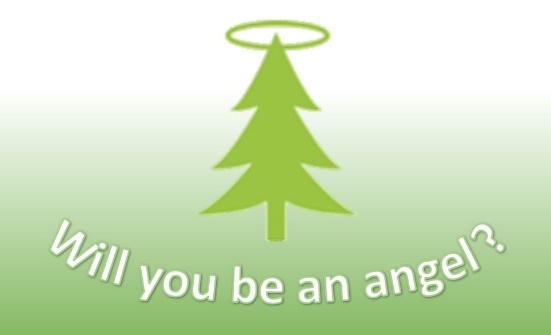 Keith 0208 422 6655 keithjnicholls@gmail.comSt Andrew's Church bank details for one-off payments and gifts -PCC of St Andrew's Roxbourne ParishSort code: 40-11-58  Acc No: 20404810Please note this is not the account for regular Stewardship Giving - please see Wendy Godwin or Peter Sage for those details (Tel: 07889 249500Please send any items for next week’s STARLINK to Susan McLeod by midday this Friday, preferably by email (mcleod383@btinternet.com), or otherwise by hard copy to 8, Drake Road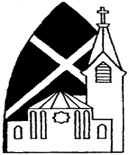 89 Malvern Avenue Harrow HA2 9ER.020 8422 3633    www.standrewsroxbourne.org.ukRegistered Charity No. 1131727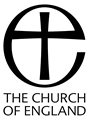 SUNDAY, 25th October 2020                        TRINITY 20                 Welcome to David Brammer, our celebrant today.SUNDAY, 25th October 2020                        TRINITY 20                 Welcome to David Brammer, our celebrant today.SUNDAY, 25th October 2020                        TRINITY 20                 Welcome to David Brammer, our celebrant today.SUNDAY, 25th October 2020                        TRINITY 20                 Welcome to David Brammer, our celebrant today.Roxbournestandrews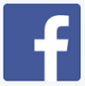 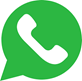 RoxbournestandrewsRoxbournestandrewsRoxbournestandrews8.00 am: Holy Communion  10.00 am: Parish Communion and Go Mad on SundayPlease come to the Hall after the Service for Coffee, Tea & Fellowship8.00 am: Holy Communion  10.00 am: Parish Communion and Go Mad on SundayPlease come to the Hall after the Service for Coffee, Tea & Fellowship8.00 am: Holy Communion  10.00 am: Parish Communion and Go Mad on SundayPlease come to the Hall after the Service for Coffee, Tea & FellowshipRoxbournestandrewsThis Week’s ServicesNext Sunday 1st NovemberNext Sunday 1st NovemberMonday – Friday9.00 am Morning Prayer [cw]Wednesday:  9.30am Holy CommunionSaturday:   8.30 am Barnabas Fellowship8.00 am: Holy Communion10.00 am:  Parish CommunionRevelation 7: 9-17; I John 3: 1-3;Matthew 5: 1-128.00 am: Holy Communion10.00 am:  Parish CommunionRevelation 7: 9-17; I John 3: 1-3;Matthew 5: 1-12Monday – Friday9.00 am Morning Prayer [cw]Wednesday:  9.30am Holy CommunionSaturday:   8.30 am Barnabas Fellowship8.00 am: Holy Communion10.00 am:  Parish CommunionRevelation 7: 9-17; I John 3: 1-3;Matthew 5: 1-128.00 am: Holy Communion10.00 am:  Parish CommunionRevelation 7: 9-17; I John 3: 1-3;Matthew 5: 1-12Monday – Friday9.00 am Morning Prayer [cw]Wednesday:  9.30am Holy CommunionSaturday:   8.30 am Barnabas Fellowship8.00 am: Holy Communion10.00 am:  Parish CommunionRevelation 7: 9-17; I John 3: 1-3;Matthew 5: 1-128.00 am: Holy Communion10.00 am:  Parish CommunionRevelation 7: 9-17; I John 3: 1-3;Matthew 5: 1-12Monday – Friday9.00 am Morning Prayer [cw]Wednesday:  9.30am Holy CommunionSaturday:   8.30 am Barnabas Fellowship8.00 am: Holy Communion10.00 am:  Parish CommunionRevelation 7: 9-17; I John 3: 1-3;Matthew 5: 1-128.00 am: Holy Communion10.00 am:  Parish CommunionRevelation 7: 9-17; I John 3: 1-3;Matthew 5: 1-12